Publicado en Torrevieja el 11/08/2020 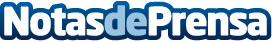 Nuevo corner Fersay en TorreviejaFersay se posiciona como la primera cadena de su sector en el sur de Europa con una facturación de 11,1M€ en 2019Datos de contacto:Pura de RojasALLEGRA COMUNICACION91 434 82 29Nota de prensa publicada en: https://www.notasdeprensa.es/nuevo-corner-fersay-en-torrevieja_1 Categorias: Franquicias Emprendedores Consumo Industria Téxtil http://www.notasdeprensa.es